Dobrý den děkujeme za objednávku.V příloze je potvrzení. Souhlasíme se zveřejněním v Registru smluv.UPS jsme objednali u výrobce, o termínu dodání Vás budeme informovat.Zboží dodáme na adresu Loretánské náměstí 5, Praha 1.S pozdravem,jednatelELFIS spol. s.r.o.--------------------------------------------------------------------------Kolmá 10 • 190 00 Praha 9Tel: (+420) 284 810 959-61 • Mobil: (+420) e-mail: k@elfis.cz • web: www.elfis.cz 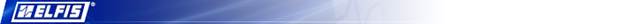 From: < @mzv.cz> 
Sent: Monday, October 30, 2023 10:22 AM
To: < @elfis.cz>
Subject: Objednávka z tržiště NEN - OB7123-106Dobrý den 
  
vyhráli jste výběrové řízení na tržišti NEN, OB7123- 106 (N006/23/V00027485), UPS Eaton včetně karet 


Prosím dodat co nejdříve. Fakturu a dodací list můžete poslat  emailem.
Faktura se splatností 21 dní. Částka na faktuře musí být shodná s částkou vysoutěženou. Prosím nezaokrouhlovat. 
Na fakturu uvádějte č. objednávky - OB7121-xxx. Do adresy  uveďte kontaktní osobu -   
Děkuji. 


MZV ČR
 